«Чтобы не было беды-с автокреслом ты води!»23 апреля 2019 года при участии сотрудников Госавтоинспекции г. Павлово среди родителей и воспитанников детских дошкольных образовательных учреждений города, на базе МБДОУ детского сада №20 г. Павлово прошла профилактическая акция «Автокресло-детям!». Цель мероприятия – привлечение внимания общественности к проблеме детского дорожно-транспортного травматизма и необходимости использования ремней безопасности и детских удерживающих устройств при правильной и безопасной перевозке детей в салоне автомобиля. Акция проходила с родителями воспитанников на улице возле образовательного учреждения, а также при участии юных знатоков дорожного движения. Дети охотно поделились имеющимися у них знаниями о правилах дорожного движения, о назначении автокресла.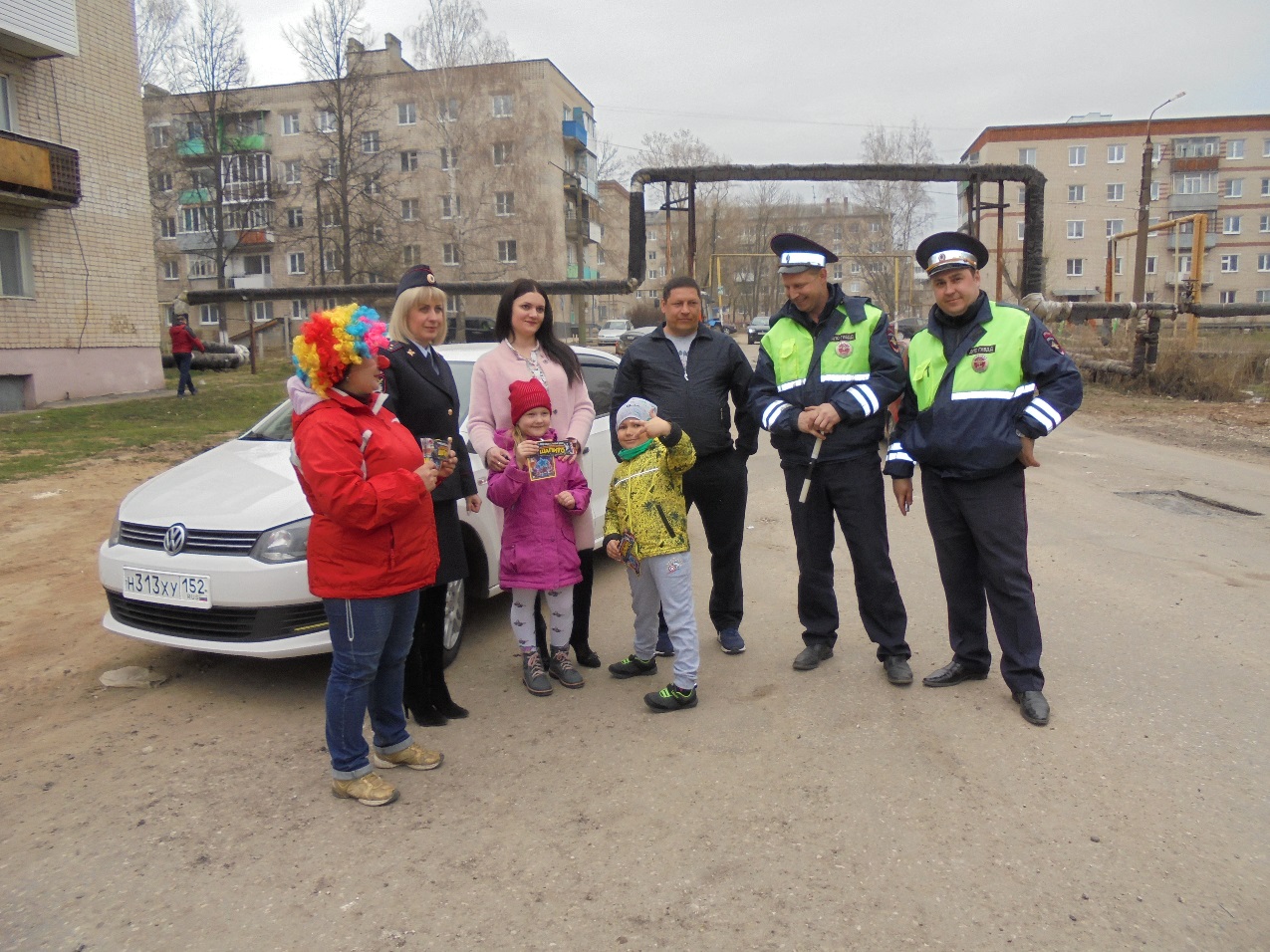 